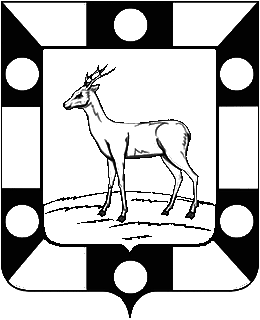 Собрание Представителей  городского поселения Петра Дубравамуниципального района Волжский Самарской областиТРЕТЬЕГО СОЗЫВАРЕШЕНИЕ     11.04.2019г.                                                                                                  №136 «Об утверждении Программы комплексного развития социальной инфраструктуры городского поселения Петра Дубрава муниципального района Волжский Самарской области на 2019-2033 гг.»В  соответствии с Федеральным законом «Об общих принципах организации местного самоуправления в Российской Федерации» от 06.10.2003г. № 131-ФЗ, Постановлением Правительства Российской Федерации от 01.10.2015г. № 1050 «Об утверждении требований комплексного развития социальной инфраструктуры поселений, городских округов»,  Уставом городского поселения Петра Дубрава Собрание представителей городского поселения Петра Дубрава муниципального района Волжский Самарской областиРЕШИЛО:1. Утвердить «Программу комплексного развития социальной инфраструктуры городского поселения Петра Дубрава муниципального района Волжский Самарской области на 2019-2033 гг.». Программа прилагается.        2. Настоящее решение опубликовать в газете «Голос Дубравы».        3. Настоящее решение вступает в силу со дня опубликования.Глава городского поселения                                           В.А. Крашенинников     Председатель                                                                                                    Собрания Представителей                                                        Л.Н. Ларюшина   